Российская Федерация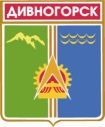 Администрация города ДивногорскаКрасноярского края Р А С П О Р Я Ж Е Н И Е24.01.2018		                       г. Дивногорск	                                          № 109рО внесении изменений и дополнений в распоряжение администрации города Дивногорска от 11.01.2018 № 13р «О закреплении микроучастков за муниципальными образовательными организациями, реализующими общеобразовательные программы начального общего, основного общего, среднего общего образования на 2018 год»           В соответствии с Федеральным законом от 29.12.2012 № 273-ФЗ                    «Об образовании в Российской Федерации»,  приказом министерства образования и науки Российской Федерации от 22.01.2014  № 32 «Об утверждении порядка приема граждан на обучение по образовательным программам начального общего, основного общего и среднего общего образования», в целях обеспечения прав граждан на получение общедоступного и бесплатного начального общего, основного общего, среднего общего образования, руководствуясь статьями 43,53  Устава муниципального образования город Дивногорск:Внести в распоряжение администрации города Дивногорска                      от 11.01.20178 № 13р «О закреплении микроучастков за муниципальными образовательными организациями, реализующими общеобразовательные программы начального общего, основного общего, среднего общего образования на 2018 год» следующее изменение и дополнение: В приложении к распоряжению администрации города Дивногорска от 11.01.20178 № 13р «Схема закрепления микроучастков за муниципальными образовательными организациями, реализующими общеобразовательные программы начального общего, основного общего, среднего общего образования на 2018 год»:          в строке 6. таблицы словосочетание «ул. Школьная: нечетная и четная с 14 по 31» заменить словосочетанием «ул. Школьная: нечетная по 31 и четная с 14 по 30».          2. Настоящее распоряжение подлежит опубликованию в средствах массовой информации, размещению на официальном сайте администрации города Дивногорска в информационно-телекоммуникационной сети «Интернет».    3.  Контроль за исполнением настоящего распоряжения возложить на Первого заместителя Главы города Кузнецову М.Г.Глава города                                                                                           Е.Е. Оль